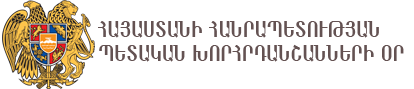 ՀԱՅԱՍՏԱՆԻ ՀԱՆՐԱՊԵՏՈՒԹՅԱՆԱՐԱԳԱԾՈՏՆԻ ՄԱՐԶԹԱԼԻՆ ՀԱՄԱՅՆՔ20  հուլիսի 2021 թվականԱՐՁԱՆԱԳՐՈՒԹՅՈՒՆ N - 6Ավագանու Արտահերթ Նիստի Համայնքի ավագանու նիստին ներկա էին ավագանու 6 անդամներ՝ Արամ Արամյանը,  Գաբրիել Ավետիսյանը, Արարատ Գասպարյանը, Աշոտ Գրիգորյանը, Մանվել Գրիգորյանը և Թամարա Գևորգյանը:                                           Բացակա էին ավագանու անդամներ Նարեկ Գրիգորյանը և Մարտուն Գալստյանը:                                                            Համայնքի ղեկավարի հրավերով ավագանու նիստին մասնակցում էին՝ համայնքի ղեկավարի տեղակալ Խաչատուր Տերտերյանը, աշխատակազմի գլխավոր մասնագետ Արմեն Գրիգորյանը:                                                      Նիստը  վարում  էր  համայնքի  ղեկավար՝  Սարգիս  Արամյանը:
Նիստը  արձանագրում  էր  աշխատակազմի քարտուղար՝ Ավետիք Ավետիսյանը:ԼՍԵՑԻՆ.- ԹԱԼԻՆ ՀԱՄԱՅՆՔԻ ԱՎԱԳԱՆՈՒ 2021 ԹՎԱԿԱՆԻ ՀՈՒԼԻՍԻ 20-Ի ԹԻՎ 6 ԱՐՏԱՀԵՐԹ ՆԻՍՏԻ ՕՐԱԿԱՐԳԸ ՀԱՍՏԱՏԵԼՈՒ ՄԱՍԻՆ                                                                                              /Զեկ. Ա. Ավետիսյան /                                                                    ՈՐՈՇԵՑԻՆ- N47-Ա  Ղեկավարվելով <<Տեղական ինքնակառավարման  մասին >> ՀՀ օրենքի 17-րդ հոդվածի դրույթներով, համայնքի ավագանին որոշում է՝1.Հաստատել Թալին համայնքի ավագանու 2021թ-ի հուլիսի 20-ի թիվ 6 արտահերթ նիստի օրակարգը  հետևյալ տեսքով՝1) Թալին համայնքի 2021 թվականի տարեկան բյուջեն հաստատելու մասին 18.12.2020 թվականի N-65-Ա որոշման մեջ փոփոխություն կատարելու մասին                  2) Թալին համայնքի ՔՍԳ-ի (քաղաքացիների սպասարկման գրասենյակ) կառուցման համաֆինանսավորմանը համաձայնություն տալու մասին                                3) Թալին  համայնքի  ավագանու 15.11.2019թ.  N 57-Ա  որոշման  մեջ փոփոխություն  կատարելու  մասի                                                                                                            2. Սույն որոշումը ուժի մեջ է մտնում ընդունմանը հաջորդող օրվանից:             Կողմ -    6                                    Դեմ-0                              Ձեռնպահ-0       1.Արամյան Արամ 
2.Ավետիսյան Գաբրիել 
3.Գասպարյան Արարատ      4. Գևորգյան Թամարա      5. Գրիգորյան Մանվել      6.Գրիգորյան ԱշոտԼՍԵՑԻՆ.- ԹԱԼԻՆ ՀԱՄԱՅՆՔԻ 2021 ԹՎԱԿԱՆԻ ՏԱՐԵԿԱՆ ԲՅՈՒՋԵՆ ՀԱՍՏԱՏԵԼՈՒ ՄԱՍԻՆ 18.12.2020 ԹՎԱԿԱՆԻ N-65-Ա ՈՐՈՇՄԱՆ ՄԵՋ ՓՈՓՈԽՈՒԹՅՈՒՆ ԿԱՏԱՐԵԼՈՒ ՄԱՍԻՆ                                                                                                           /Զեկ. Ա. Գրիգորյան /ՈՐՈՇԵՑԻՆ- N48-Ա   Ղեկավարվելով <<Տեղական ինքնակառավարման  մասին >> ՀՀ օրենքի 18-րդ հոդվածի 1-ին մասի 5-րդ կետի, 83-րդ հոդվածի 2-րդ կետի և  <<Բյուջետային համակարգի մասին>> ՀՀ օրենքի 32-րդ հոդվածի պահանջներով, <<Նորմատիվ իրավական ակտերի մասին>> ՀՀ օրենքի 33-րդ, 34-րդ և 37-րդ հոդվածներով, համայնքի ավագանին որոշում է՝1.Հաստատել Թալին համայնքի 2021թ-ի տարեկան բյուջեն                                                     - եկամուտների մասով-215000,7 հազ. դրամ                                                                             - ծախսերի մաով-215000,7 հազ. դրամ                                                                           - հավեուրդի մասով – 4833,0 հազ. դրամ                                                                 2.Թալին համայնքի 18.12.2020թ-ի թիվ 65-Ա որոշման մեջ կատարել փոփոխություններ համաձայն կից հավելվածի:                                                  3.Հաստատել Թալին համայնքի 2021թ-ի տարեկան բյուջեն կատարվածփոփոխություններով համաձայն 1-6 հատվածների :                                           4. Ուժը կորցրած ճանաչել Թալին համայնքի ավագանու 28.06.2021թ-ի թիվ 46-Ա որոշման 2-րդ և 3-րդ կետերը :                                                                                      5. Սույն որոշումը ուժի մեջ է մտնում ընդունման պահից:             Կողմ -    6                                    Դեմ-0                              Ձեռնպահ-0       1.Արամյան Արամ 
2.Ավետիսյան Գաբրիել 
3.Գասպարյան Արարատ      4. Գևորգյան Թամարա      5. Գրիգորյան Մանվել      6.Գրիգորյան ԱշոտՀավելված                                                                                                                                              Թալինի համայնքի ավագանու                                                                                             2021թ. հուլիսի 20-ի թիվ 48-Ա որոշման         Կողմ -    6                                    Դեմ-0                              Ձեռնպահ-0       1.Արամյան Արամ 
2.Ավետիսյան Գաբրիել 
3.Գասպարյան Արարատ      4. Գևորգյան Թամարա      5. Գրիգորյան Մանվել      6.Գրիգորյան ԱշոտԼՍԵՑԻՆ.- ԹԱԼԻՆ ՀԱՄԱՅՆՔԻ ՔԱԳ-Ի (ՔԱՂԱՔԱՑԻՆԵՐԻ ՍՊԱՍԱՐԿՄԱՆ ԳՐԱՍԵՆՅԱԿ) ԿԱՌՈՒՑՄԱՆ ՀԱՄԱՖԻՆԱՆՍԱՎՈՐՄԱՆԸ ՀԱՄԱՁԱՅՆՈՒԹՅՈՒՆ ՏԱԼՈՒ ՄԱՍԻՆ                                                                                              /Զեկ. Ա. Գրիգորյան /                                                                    ՈՐՈՇԵՑԻՆ- N49-Ա  Ղեկավարվելով <<Տեղական ինքնակառավարման  մասին >> ՀՀ օրենքի 18-րդ հոդվածի 1-ին մասի 25-րդ կետով, հիմք ընդունելով համայնքի ղեկավարի առաջարկությունը, համայնքի ավագանին որոշում է՝1.Տալ համաձայնություն 16.178.850 դրամ նախահաշվային արժեքով համայնքում ՔԱԳ-ի կառուցման ծրագիրը 3.170.850 դրամի չափով համաֆինանսավորելու համար :                                                                                                                                   2. Սույն որոշումը ուժի մեջ է մտնում ընդունման պահից:          Կողմ -    6                                    Դեմ-0                              Ձեռնպահ-0       1.Արամյան Արամ 
2.Ավետիսյան Գաբրիել 
3.Գասպարյան Արարատ      4. Գևորգյան Թամարա      5. Գրիգորյան Մանվել      6.Գրիգորյան ԱշոտԼՍԵՑԻՆ.- ԹԱԼԻՆ  ՀԱՄԱՅՆՔԻ  ԱՎԱԳԱՆՈՒ 15.11.2019Թ.  N 57-Ա  ՈՐՈՇՄԱՆ  ՄԵՋ ՓՈՓՈԽՈՒԹՅՈՒՆ  ԿԱՏԱՐԵԼՈՒ  ՄԱՍԻՆ                                                                                                /Զեկ. Ա. Ավետիսյան /                                                                    ՈՐՈՇԵՑԻՆ- N50-Ա  Ղեկավարվելով <<Նորմատիվ իրավական ակտերի մասին>> ՀՀ օրենքի 33-րդ և 34-րդ հոդվածներով , <<Տեղական ինքնակառավարման մասին>> ՀՀ օրենքի 18-րդ հոդվածի 1-ին մասի 21-րդ կետի դրույթներով, հիմք ընդունելով << Լյուպին>> Երիտասարդական Հասարակական Կազմակերպության 19.07.2021թ.-ի դիմումը, համայնքի ավագանին որոշում է՝1.Թալին համայնքի ավագանու 15.11.2019թ. N 57-Ա որոշման 1-ին կետում << հինգ տարի >> բառերը փոխարինել   <<ութը տարի>> բառերով իսկ վերջում <<վիճակը>> բառից հետո ավելացնել <<ինչպես նաև իրականացնելու է հատկացված տարածքի ջեռուցման համակարգի կառուցում>> բառերը:
2. Սույն որոշումը ուժի մեջ է մտնում ընդունմանը հաջորդող օրվանից:          Կողմ -    6                                    Դեմ-0                              Ձեռնպահ-0       1.Արամյան Արամ 
2.Ավետիսյան Գաբրիել 
3.Գասպարյան Արարատ      4. Գևորգյան Թամարա      5. Գրիգորյան Մանվել      6.Գրիգորյան Աշոտ    ՀԱՄԱՅՆՔԻ   ՂԵԿԱՎԱՐ ՝                                                   Ս. ԱՐԱՄՅԱՆ   ՆԻՍՏԸ ԱՐՁԱՆԱԳՐԵՑ՝   ԱՇԽԱՏԱԿԱԶՄԻ ՔԱՐՏՈՒՂԱՐ                                  Ա. ԱՎԵՏԻՍՅԱՆՔ.Թալին                                                                                                                                                                       20.07.2021թ.³)2019Ã. ï³ñ»Ï³Ý ×ßïí³Í µÛáõç»Ç »Ï³Ùï³ÛÇÝ Ù³ëáõÙ Ï³ï³ñ»É Ñ»ï¨Û³É ÷á÷áËáõÃÛáõÝÝ»ñÁ³)2019Ã. ï³ñ»Ï³Ý ×ßïí³Í µÛáõç»Ç »Ï³Ùï³ÛÇÝ Ù³ëáõÙ Ï³ï³ñ»É Ñ»ï¨Û³É ÷á÷áËáõÃÛáõÝÝ»ñÁ³)2019Ã. ï³ñ»Ï³Ý ×ßïí³Í µÛáõç»Ç »Ï³Ùï³ÛÇÝ Ù³ëáõÙ Ï³ï³ñ»É Ñ»ï¨Û³É ÷á÷áËáõÃÛáõÝÝ»ñÁ³)2019Ã. ï³ñ»Ï³Ý ×ßïí³Í µÛáõç»Ç »Ï³Ùï³ÛÇÝ Ù³ëáõÙ Ï³ï³ñ»É Ñ»ï¨Û³É ÷á÷áËáõÃÛáõÝÝ»ñÁ³)2019Ã. ï³ñ»Ï³Ý ×ßïí³Í µÛáõç»Ç »Ï³Ùï³ÛÇÝ Ù³ëáõÙ Ï³ï³ñ»É Ñ»ï¨Û³É ÷á÷áËáõÃÛáõÝÝ»ñÁ²Ýí³ÝáõÙÁî³ñ»Ï³Ý    Ñ³ëï³ïí³Í   µÛáõç»áíÎ³ï³ñí³Í ÷á÷áËáõÃÛáõÝÎ³ï³ñí³Í ÷á÷áËáõÃÛáõÝî³ñ»Ï³Ý ×ßïí³Í µÛáõç»²Ýí³ÝáõÙÁî³ñ»Ï³Ý    Ñ³ëï³ïí³Í   µÛáõç»áí³í»É³óáõÙ å³Ï³ë»óáõÙî³ñ»Ï³Ý ×ßïí³Í µÛáõç»0,00,0µ)2019Ã. ï³ñ»Ï³Ý ×ßïí³Í µÛáõç»Ç Í³Ëë³ÛÇÝ Ù³ëáõÙ Áëï µÛáõç»ï³ÛÇÝ Í³Ëë»ñÇ ·áñÍ³éÝ³Ï³Ý ¨ ïÝï»ë³·Çï³Ï³Ý ¹³ë³Ï³ñ·Ù³Ýµ)2019Ã. ï³ñ»Ï³Ý ×ßïí³Í µÛáõç»Ç Í³Ëë³ÛÇÝ Ù³ëáõÙ Áëï µÛáõç»ï³ÛÇÝ Í³Ëë»ñÇ ·áñÍ³éÝ³Ï³Ý ¨ ïÝï»ë³·Çï³Ï³Ý ¹³ë³Ï³ñ·Ù³Ýµ)2019Ã. ï³ñ»Ï³Ý ×ßïí³Í µÛáõç»Ç Í³Ëë³ÛÇÝ Ù³ëáõÙ Áëï µÛáõç»ï³ÛÇÝ Í³Ëë»ñÇ ·áñÍ³éÝ³Ï³Ý ¨ ïÝï»ë³·Çï³Ï³Ý ¹³ë³Ï³ñ·Ù³Ýµ)2019Ã. ï³ñ»Ï³Ý ×ßïí³Í µÛáõç»Ç Í³Ëë³ÛÇÝ Ù³ëáõÙ Áëï µÛáõç»ï³ÛÇÝ Í³Ëë»ñÇ ·áñÍ³éÝ³Ï³Ý ¨ ïÝï»ë³·Çï³Ï³Ý ¹³ë³Ï³ñ·Ù³Ýµ)2019Ã. ï³ñ»Ï³Ý ×ßïí³Í µÛáõç»Ç Í³Ëë³ÛÇÝ Ù³ëáõÙ Áëï µÛáõç»ï³ÛÇÝ Í³Ëë»ñÇ ·áñÍ³éÝ³Ï³Ý ¨ ïÝï»ë³·Çï³Ï³Ý ¹³ë³Ï³ñ·Ù³Ý²Ýí³ÝáõÙÁî³ñ»Ï³Ý    Ñ³ëï³ïí³Í   µÛáõç»áíÎ³ï³ñí³Í ÷á÷áËáõÃÛáõÝÎ³ï³ñí³Í ÷á÷áËáõÃÛáõÝî³ñ»Ï³Ý ×ßïí³Í µÛáõç»²Ýí³ÝáõÙÁî³ñ»Ï³Ý    Ñ³ëï³ïí³Í   µÛáõç»áí³í»É³óáõÙ å³Ï³ë»óáõÙî³ñ»Ï³Ý ×ßïí³Í µÛáõç»Կառավարման ապարատ 01.1.1 5113950,03000,03950,0Արտաքին լուսավորություն 06.4.1 5113999,96000,06999,9Ճանապարհ.տնտեսություն 04.5.1 511311111,07500,03611,0Ընդհ.բնույթի այլ ծառայութ. 01.6.1 51139500,01500,08000,00,00,00,0